المخدراتوتعرف المخدرات بكونها مواد يتم زراعتها طبيعيا أو تصنيعها معمليا ويطلق لفظ (مخدر) على ما يُذهب العقل ويغيبه لاحتوائه على مواد كيميائية تؤدي إلى غياب الوعي 
قد يؤدي استخدام المخدرات إلى ما يسمى (متلازمة التبعية) وهي مجموعة من الظواهر السلوكية والمعرفية والفسيولوجية التي تتطور بعد الاستخدام المتكرر للمواد وتتضمن عادة رغبة قوية في الاستمرار بذلك على الرغم من العواقب الضارة حتى يصل إلى مرحلة الاعتماد عليها وظهور أعراض انسحابيهوتسبب عند تعاطيها أيضا" إحداث تغيير في كيمياء المخ نتيجة زيادة النواقل العصبية المسؤولة عن السعادة مثل الدوبامين والأدرينالين فتسبب شعور بالنشوة والسعادة مع أعراض مصاحبة تتضمن هدوء واسترخاء أو زيادة اليقظة والنشاط ويؤدي الاستمرار في تعاطي المواد المخدرة إلى اعتماد مراكز المخ عليها لإنتاج تلك النواقل العصبية وبالتالي يكف الجسم عن إنتاجها ويعتبر المخدر هو محور بقاؤه الذي لا يستطيع العيش بدون والعمل بشكل طبيعي وبالتالي أي محاولة للتوقف عنه تواجه الجسم رغبة شديدة في المخدر وأعراض انسحاب مما يجبره على العودة للتعاطي وهذا ما يعرف باسم الادمان الذي يترتب عليه أضرار صحية خطيرة وسلوكيات إجرامية تسبب إيذاء للأسرة والمجتمع وللفرد نفسهأنواع المخدرات
أنواع المخدرات كثيرة وأشكالها متعددة وهي خطيرة سواء ذات المصدر الطبيعي (القات، الأفيون، المورفين، الحشيش، الكوكايين، وغيرها)، أو ذات المصدر الاصطناعي (الهيروين والامفيتامينات وغيرهما)، وأيضًا الحبوب المخدرة والمذيبات الطيارة ويتم تناولها من خلال الحقن، التدخين، الشم، أو في صورة حبوب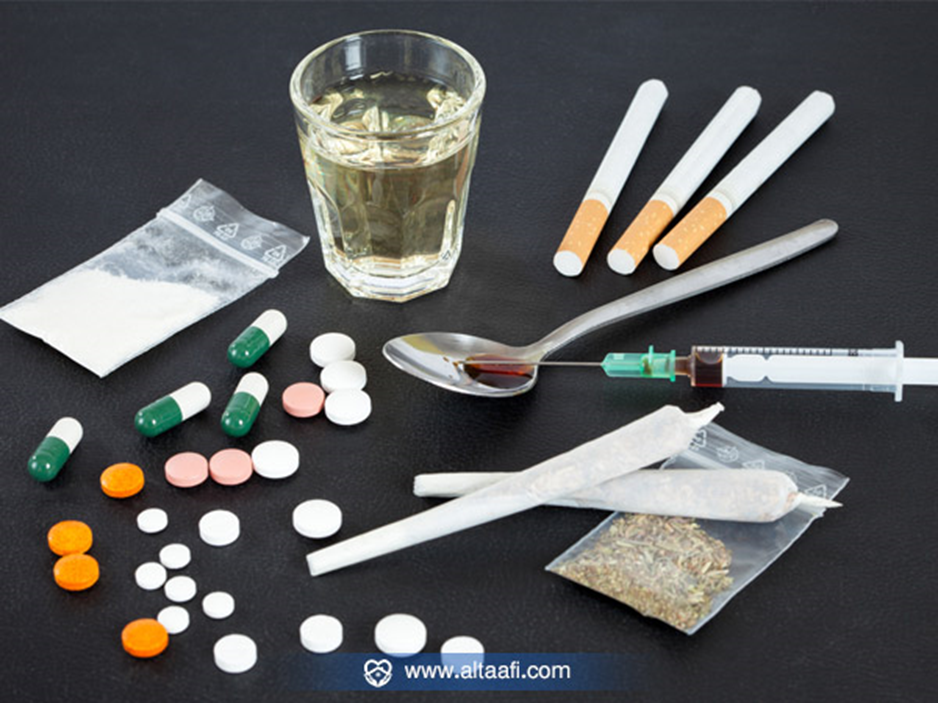 أعراض إدمان المخدراتاضطرابات النومالرجفةاحمرار العينين واتساع حدقة العينعدم الاهتمام بالنظافة الشخصية والمظهر العامفقدان أو زيادة الشهيةهالات سوداء تحت العينين مضاعفات إدمان المخدرات1- مضاعفات نفسية مثل التغير في الشخصية والتدني في الأداء الوظيفي والمعرفي 2- أعراض ذهنية مثل الشعور باللامبالاة وفقدان الحكم الصحيح على الأشياء3- إصابة جهاز المناعة مثل الإصابة بالأمراض الجنسية والأمراض الفيروسية كالتهاب الكبد الفيروسي4- الاضطرابات الهرمونية مثل العقم والتأثير في عملية الإخصاب5- التفكك الأسري ومشكلات الطلاق6- انتشار الجرائم للحصول على المال أو المقاومةكيف تعرف الأسرة أن لديها مدمنًاتغيير في الأصدقاءالعدوانيةسلوك العزلة وانسحاب اجتماعيضعف في التحصيل الدراسيكسل وتغيب عن الدراسة أو العملزيادة غير مبررة في الحصول على المالتذبذب وعنف في العلاقة مع الوالدين والإخوان والأخواتالوقاية من إدمان المخدراتتعزيز الوازع الديني لدى الأبناءاحترام رأي الأبناء وتشجيعهم على التعبيراعطاؤهم الثقة بالبوح بمشكلاتهم والتقرب منهمالتركيز على المبادئ والثوابت الثقافيةتنمية اهتمامات الأبناء بأنشطة إيجابية كالرياضة والرسم والبرمجة وغيرهاتعليم الأبناء كيفية التعامل مع الضغط النفسي والإحباطتخصيص وقت للسفر لأداء العمرة أو للزيارة وأوقات للمرح معهمتخصيص وقت لقضائه مع كل ابن أو ابنة ومشاركة الأب والأم أنشطتهم المدرسيةالحذر، إذ إن غالبية الآباء والأمهات لا يتصورون أن أبناءهم يمكن أن يستخدموا المخدرات لا قدر اللهالتركيز على قيمة الحب العائلي، وأن عدم الرضا عن فعل معين لا يقلل من قيمة الحبعلامات تعاطي المخدراتيسبب تعاطي المخدرات ظهور عدة تغييرات نفسية وجسدية تظهر على الشخص بمجرد تعاطيها وتختفي خلال ساعات من التعاطي في حالة لم يكن وصل إلى الإدمان بعد ومنها :الشعور بالنشوة والسعادةما أن يتم تعاطى المخدر حتى يشعر المتعاطي بنشوة وسعادة بالغة إلى جانب الهدوء والاسترخاء نتيجة زيادة إفراز الهرمونات العصبية في المخ المسؤولة عن السعادة مثل هرمون الأندورفين والسيروتونيناحمرار في العينينتسبب المخدرات وجود احتقان في العين وتجمعات دموية ينتج عنها احمرار في العين لذا يميل المتعاطي إلى تجنب التواصل لعدم ملاحظة ذلك الاحمرارمضغ اللبانيميل المتعاطي إلى مضغ اللبان بعد تعاطى المخدرات وذلك لإخفاء رائحة الفم الكريهة وعدم اكتشافهاكدمات في الذراعينسوف تلاحظ على المتعاطي وجود كدمات في الذراعين نتيجة تعاطى المخدرات عن طريق الحقن في الوريد لذا يميل دائما إلى ارتداء الملابس ذات الأكمام الطويلةضعف في التركيزعند إجراء بحث عن المخدرات وتأثيرها السلبي على الشباب لوحظ على المتعاطي وجود ضعف في التركيز وذلك نتيجة تأثير المخدر على مراكز التركيز والانتباه والتسبب في إضعافها وبطء انتقال الإشارات العصبية بين مراكز المخ المختلفةاضطراب في النوممن علامات تعاطي المخدرات وجود اضطرابات في النوم لأن المنشطات تؤدي إلى الارق والمواد المهدئة للجهاز العصبي تؤدي إلى الشعور بالنعاس وكثرة عدد ساعات النوماضطراب في الشهيةتغيرات الشهية هي أبرز العلامات التي تظهر على المتعاطي فبعض المواد المخدرة مثل الحشيش تؤدي الي زيادة الشهية أما المنشطات مثل الأمفيتامينات تؤدي إلي قلة الشهية.تغيرات في المزاجنتيجة الاضطراب الحادث في كيمياء المخ العصبية بسبب المخدر فإنك تلاحظ علي المتعاطي تقلباته المزاجية المفاجئة وانتقاله بين حالات الفرح والسعادة إلي الحزن والاكتئاب بدون وجود أسباباكتئابعلي الرغم من أن الهدف من تعاطى المخدرات هو الشعور بالنشوة والسعادة إلا أن المتعاطي يدخل في حالات اكتئاب في بعض الأحيان وذلك نتيجة نقص في هرمون السعادة الذي يسببه المخدر ورجوعه إلى الوضع الطبيعيحروق في الأصابعسوف تلاحظ على المتعاطي وجود حروق علي الأصابع نتيجة تعاطى المخدرات عن طريق التدخين وعدم الانتباه إلى الألم الناتج عن الحرقنزيف في الأنفنزيف الأنف الناتج عن التهاب الأغشية المخاطية إلي جانب السيلان الأنفي الغير ناتج عن البرد هو أحد علامات تعاطي المخدرات التي تظهر علي الشخصجفاف الفمجفاف الفم أحد العلامات الناتجة عن تعاطى المخدرات لذا سوف تلاحظ ميل المتعاطي إلى ترطيب الشفاه وذلك لشعوره بجفاف في الفم بعد تعاطي المخدرالتعب والإرهاقيظهر الشعور بالتعب والإرهاق على المريض بعد تعاطي المخدر وخاصة في اليوم التالي للتعاطي وذلك نتيجة الإجهاد الذي يتعرض له الجهاز العصبيأضرار المخدرات على المدى الطويل تترك المخدرات أضرار صحية خطيرة على الحالة النفسية والجسدية للمتعاطي لا تتوقف عند هذا الحد بل أنها تطول من حوله وتمتد الىالمجتمع أيضا وتشمل: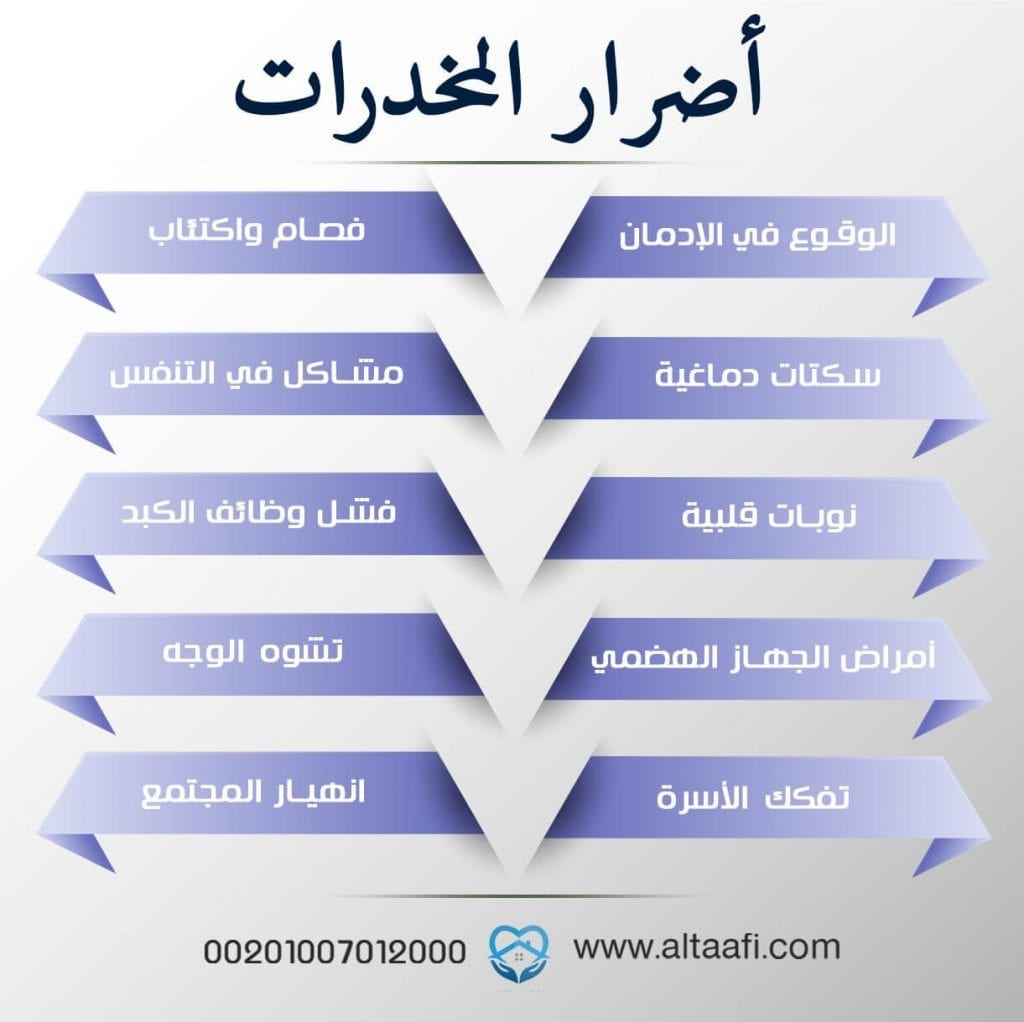 الوقوع في الإدمانأول الأضرار الناتجة عن تعاطى المخدرات لفترات طويلة هو التسبب في حدوث اعتماد نفسي وجسدي ينتج عنه الوقوع في الإدمان وعدم القدرة علي التوقف عن التعاطي وإلا يواجه المريض أعراض انسحاب صعبةأمراض نفسيةيؤدي تعاطي المخدرات إلى حدوث أمراض نفسية وعقلية خطيرة إلى جانب خلل في التصرفات والسلوك تشمل- الإصابة بالفصام نتيجة تعاطي المخدرات- هلاوس سمعية وبصرية- ضلالات وسيطرة أفكار غير منطقية على المريض- فقدان الذاكرة- الشعور باكتئاب حاد يصل إلى التفكير في الانتحار- خلل في الإدراك والانفصال عن الواقع- عدم القدرة على تحديد المسافات والزمن بشكل صحيح- مواجهة نوبات خوف وهلع- ارتكاب جرائم السرقة والقتلحدوث السكتات الدماغيةيؤدي تعاطى المخدرات طويل الأمد إلى تلف في خلايا المخ وفشل في الوظائف العامة إلى جانب حدوث انسداد في الأوعية الدموية الأمر الذي يؤدي إلى حدوث السكتات الدماغيةمشاكل في الجهاز التنفسيتؤدي المخدرات إلى حدوث مشاكل في الجهاز التنفسي تتضمنسرعة أو بطء في التنفسالإصابة بالدرن والالتهاب الرئوياحتمال الإصابة بسرطان الرئةنوبات قلبيةتتضمن أضرار المخدرات الإصابة بأمراض القلب إلى جانب عدة مشاكل أخرى تتضمن:بطء أو سرعة في ضربات القلب.حدوث نوبات قلبية نتيجة ضعف في عضلة القلب.تصلب في الشرايين.فشل وظائف الكبدتؤدي المخدرات إلى حدوث فشل في وظائف الكبد وعدم قدرتها على التخلص من السموم إلي جنب الإصابة بالسرطان والتهاب الكبد الوبائي مشاكل في الجهاز الهضميتؤدي المخدرات إلى حدوث مشاكل في الجهاز الهضمي يظهر في عدة صور :صعوبة في حركة المعدة ينتج عنه الإصابة بالإمساكقلة إفراز العصارات الصفراويةحدوث تشنجات في المعدة ينتج عنه آلام حادةاحتقان الطحالالإصابة بسرطان المعدةتشوه في الوجهتؤدي أضرار المخدرات إلى حدوث تشوهات في الوجه تتضمنجروح في الوجهندبات ناتجة عن حب الشبابهالات سوداءتسوس الأسنان ينتج عنه تكسر في الأسنانالشيخوخة المبكرة وظهور التجاعيد.انهيار الحياة الأسريةتنعكس أضرار المخدرات على الحياة الأسرية وتؤدي إلى عدم القيام بالمسؤوليات والأعباء الأسرية مما يؤدي إلى الخلافات الزوجية وحدوث الطلاقانهيار الوضع المادي للأسرة وعدم وجود دخل يكفي الاحتياجات الأساسية مما يؤدي إلي تشريد الأطفال وخروجهم من المدرسةنتيجة وجود المخدرات في المنزل يؤدي ذلك إلى رغبة الأبناء في التجربة وتقليد الآباء مما يسبب وقوعهم في الإدمانيؤدي تسرب إدمان أحد الوالدين إلي سوء السمة والنبذ الاجتماعي والشعور بالخزي والعارانهيار المجتمعلأن الفرد هو جزء أساسي من مكونات المجتمع والنواة التي يقوم عليها فإن الانهيار الحادث في حياته ينعكس على المجتمع بأكمله ويؤدي إلى حدوث مخاطر تهدد استقراره العام وتشمل:كثرة الحوادث وما يترتب عليها من خسائر بشرية ومادية.ارتكاب جرائم سرقة وقتل.وجود خسائر في عوامل الإنتاج من عمال وأدوات إنتاج ناتجة عن العمل تحت تأثير المخدرأسباب تعاطي المخدرات :الاكتئاب يؤدي الشعور بالحزن والاكتئاب الناتج عن الصدمات العاطفية أو فقدان أحد الأحباء إلى الهرب منها واللجوء إلى تعاطي المخدرمشاكل في العمل والأسرةتؤدي ضغوط العمل ومشاكل الأسرة وعدم القدرة على التعامل معها إلى الرغبة في تعاطى المخدر وذلك للشعور بالاسترخاءالرغبة في التجربةتؤدي الرغبة في التجربة إلى تعاطى المخدرات لخوض مغامرة جديدة وينتشر ذلك السبب أكثر بين المراهقينتعاطي العقاقير الطبيةقد يؤدي تعاطي العقاقير الطبية مثل المهدئات والمنومات خارج الإشراف الطبي إلى الوقوع في الإدمان رغبة في الحصول على تأثيرها المخدرأصدقاء يشجعون على الإدمانالتواجد في محيط من الأصدقاء يشجع على الإدمان يؤدي إلى الرغبة في الاندماج معهم ومشاركتهم التعاطي أسلوب الوقاية من المخدراتقبل إقدام الأطباء على عمل بحث حول المخدرات فإن طرق الوقاية منها وتجنب حدوثها من الأساس تحتل قسم مهم من اهتمامهم لكونها تجنب المشكلة قبل وقوعها ويشمل بحث عن المخدرات وتأثيرها السلبي على الشباب وأساليب الوقاية منها هي :- نشر التوعية في المجتمع بأضرار المخدرات وتأثيرها المدمر على الشخص والمجتمع- الابتعاد عن الأصدقاء والتجمعات التي تشجع على التعاطي- التدريب على التعامل مع الضغوط المواجهة وحلها بهدوء وتعلم كيفية الاسترخاء بدون اللجوء المخدر- علاج الأمراض النفسية التي تدفع التعاطي- الالتزام بالوصفات الطبية أثناء تعاطى العقاقير المهدئة وعدم الخروج عنه- توفير جو أسري هادئ وبيئة داعمة لا تجعل الأفراد يهربون منها للمخدركيفية علاج إدمان المخدراتويتضمن العلاج المرور بعدة خطوات تشمل1. فحص طبي شاملتعد أولى خطوات العلاج ويخضع فيها المريض لفحص طبي شامل يتضمن تحليل المخدرات وإجراء رسم قلب ومخ، وذلك لمعرفة الوضع الصحي وتحديد الأضرار الجانبية وذلك لاختيار برنامج علاجي مناسب لها2. سحب السموم دون ألمفي تلك المرحلة يتم التوقف التام عن تعاطي المخدر واستخدام برنامج دوائي لتخفيف أعراض الانسحاب فتمر دون ألم أو معاناة، وذلك تحت إشراف ومتابعة طبية مستمرة3. العلاج النفسي والتأهيل السلوكييتضمن بحث عن المخدرات برامج العلاج النفسي التي تهدف إلى علاجتغيير سلوكي شامل من خلال برامج التأهيل السلوكي4. التأهيل الاجتماعي وتجنب الانتكاسةتهدف تلك المرحلة إلى تأهيل المريض اجتماعيا وتدريبه على العيش بدون مخدر وتجنب العوامل التي تحفز على التعاطي وتجنب الانتكاس